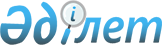 О внесении изменений в Указ Президента Республики Казахстан от 31 декабря 2013 года № 720 "О мерах по дальнейшему развитию правоохранительной системы Республики Казахстан"Указ Президента Республики Казахстан от 18 июля 2016 года № 300Подлежит опубликованию     

в Собрании актов Президента и  

Правительства Республики Казахстан      ПОСТАНОВЛЯЮ:



      1. Внести в Указ Президента Республики Казахстан от 31 декабря 2013 года № 720 «О мерах по дальнейшему развитию правоохранительной системы Республики Казахстан» (САПП Республики Казахстан, 2014 г., № 77, ст. 1000) следующие изменения: 



      1) пункты 1 и 3 исключить; 



      2) в Концепции кадровой политики правоохранительных органов Республики Казахстан, одобренной названным Указом: 



      в разделе 2.7. «Инструменты реализации Концепции»:



      часть первую изложить в следующей редакции:

      «Положения настоящей Концепции будут реализованы посредством совершенствования действующих и разработки новых нормативных правовых актов по вопросам прохождения службы в правоохранительных органах, изменения функций и ответственности субъектов реализации кадровой политики.».



      2. Правительству Республики Казахстан принять меры, вытекающие из настоящего Указа. 



      3. Настоящий Указ вводится в действие со дня подписания.       Президент

      Республики Казахстан                       Н.Назарбаев
					© 2012. РГП на ПХВ «Институт законодательства и правовой информации Республики Казахстан» Министерства юстиции Республики Казахстан
				